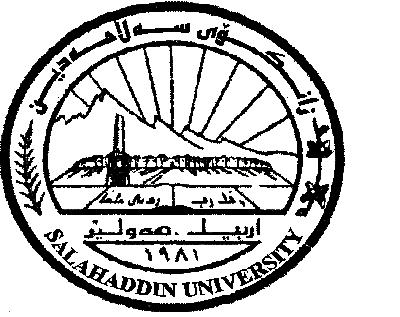 رِؤذةكان8:30 – 9:30 9:30 – 10:3010:30 – 11:3011:30 – 12:3012:30 – 1:301:30 – 2:302:30-3:303:30-4:304:30-5:30شةمةيةك شةمةدوو شةمةث.تؤيذينةوةث.تؤيذينةوةث.تؤيذينةوةث.تؤيذينةوةسىَ شةمةضوار شةمةم.كؤنى كوردستانم.كؤنى كوردستانثيَنج شةمةم.كؤنى كوردستانم.كؤنى كوردستانم.كؤنى كوردستانم.كؤنى كوردستانهةفتةى يةكةمهةفتةى يةكةمهةفتةى يةكةمهةفتةى يةكةمهةفتةى يةكةمهةفتةى يةكةمرِؤذكانرِيَكةوتتيؤرى ( 1 )ثراكتيك ( 2 )طؤرِينى  1-2كؤى وانةكان(1+2)شةمةثشوويةك شةمةدوو شةمةسىَ شةمةضوار شةمة1/2/20232ثيَنج شةمة2/2/20234ث. تويَذينةوة4هةفتةى دووةمهةفتةى دووةمهةفتةى دووةمهةفتةى دووةمهةفتةى دووةمهةفتةى دووةمرِؤذكانرِيَكةوتتيؤرى ( 1 )ثراكتيك ( 2 )طؤرِينى  1-2كؤى وانةكان(1+2)شةمةثشوويةك شةمة5/2/2023دوو شةمة6/2/2023سىَ شةمة7/2/2023ثشووضوار شةمة8/2/2023ثشووثيَنج شةمة9/2/2023ثشووث. تويَذينةوة4هةفتةى سيَيةمهةفتةى سيَيةمهةفتةى سيَيةمهةفتةى سيَيةمهةفتةى سيَيةمهةفتةى سيَيةمرِؤذكانرِيَكةوتتيؤرى ( 1 )ثراكتيك ( 2 )طؤرِينى  1-2كؤى وانةكان(1+2)شةمةثشوويةك شةمة12/2/2023دوو شةمة13/2/2023سىَ شةمة14/2/2023ضوار شةمة15/2/20232ثيَنج شةمة16/2/20234ث. تويَذينةوة		4هةفتةى ضوارةمهةفتةى ضوارةمهةفتةى ضوارةمهةفتةى ضوارةمهةفتةى ضوارةمهةفتةى ضوارةمرِؤذكانرِيَكةوتتيؤرى ( 1 )ثراكتيك ( 2 )طؤرِينى  1-2كؤى وانةكان(1+2)شةمةثشوويةك شةمة19/2/2023دوو شةمة20/2/2023سىَ شةمة21/2/2023ضوار شةمة22/2/20232ثيَنج شةمة23/2/20234ث. تويَذينةوة4